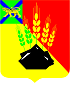 ДУМАМИХАЙЛОВСКОГО МУНИЦИПАЛЬНОГО  РАЙОНА  Р Е Ш Е Н И Е с. Михайловка27.10.2022 г.	                                                                                    № 271О внесении изменений в решение Думы Михайловского муниципального района от 22.09.2022 № 259 «О Порядке возбуждения ходатайства о награждении почетным знаком Приморского края «Семейная доблесть» В соответствии с Законом Приморского края от 04 июня 2014г. № 436-КЗ «О наградах Приморского края»,  на основании Устава Михайловского  муниципального района,  Дума Михайловского  муниципального района РЕШИЛА:1. Внести следующие изменения в  Порядок возбуждения ходатайства о награждении почетным знаком Приморского края «Семейная доблесть», утвержденный решением Думы Михайловского муниципального района от 22.09.2022 №259:пункт 13 изложить в следующей редакции:«13.Дума Михайловского муниципального района вправе возбуждать не более одного ходатайства в год о награждении почетным знаком «Семейная доблесть». пункт 14 изложить в следующей редакции:«14. Дума Михайловского муниципального района рассматривает проект решения  Думы о возбуждении ходатайств о награждении почетным знаком "Семейная доблесть" один раз в год  (на заседании Думы в мае месяце). Заявления о возбуждении ходатайств о награждении почетным знаком Приморского края "Семейная доблесть", поступившие после 30 апреля текущего года, подлежат рассмотрению в следующем календарном году».2. Настоящее решение направить главе района для подписания.Председатель Думы Михайловского муниципального района                                                                      Н.Н. Мельничук